Hmatové pexesoŠtěpán Jílka, 407866alobal, vata, tvrzený papír, látka, korek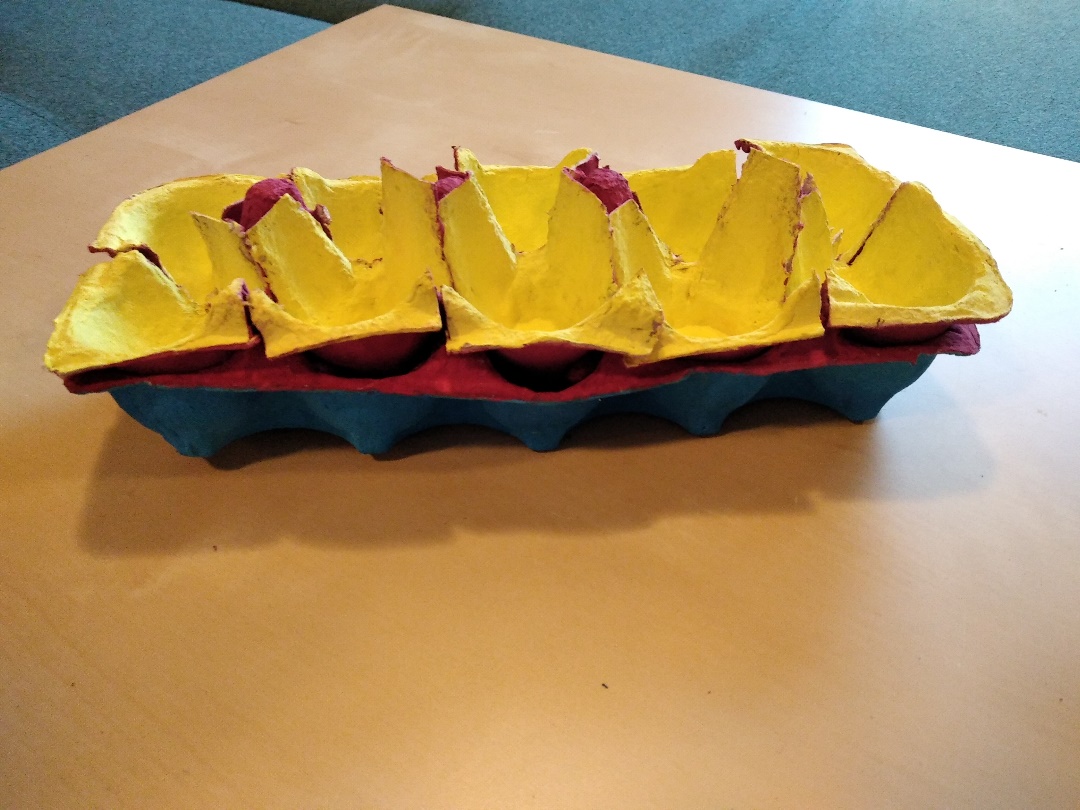 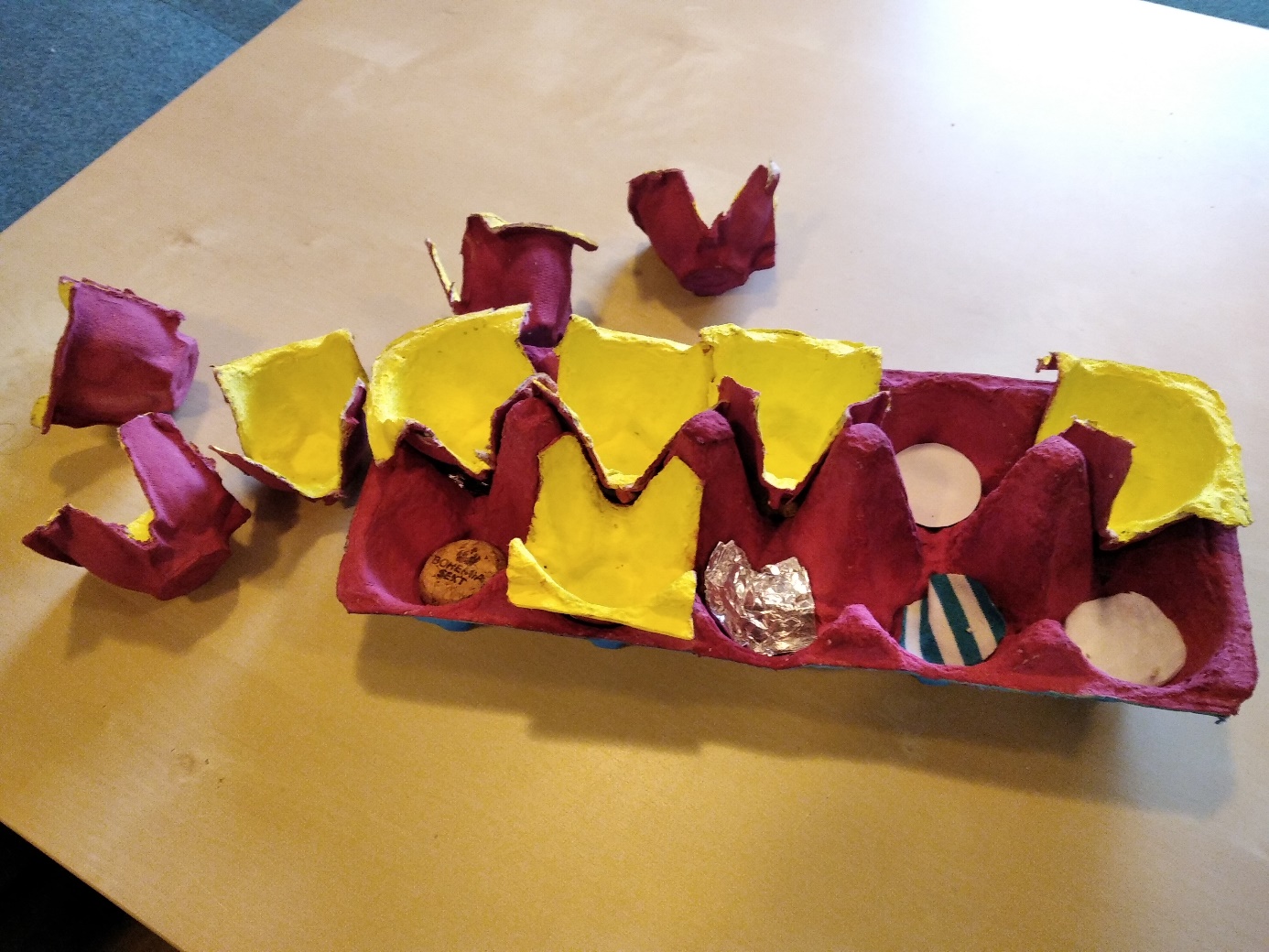 